学生自己評価テンプレート                                              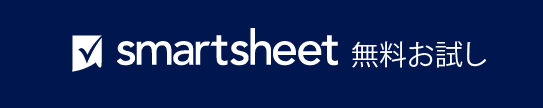 – 免責条項 –Smartsheet がこの Web サイトに掲載している記事、テンプレート、または情報などは、あくまで参考としてご利用ください。Smartsheet は、情報の最新性および正確性の確保に努めますが、本 Web サイトまたは本 Web サイトに含まれる情報、記事、テンプレート、あるいは関連グラフィックに関する完全性、正確性、信頼性、適合性、または利用可能性について、明示または黙示のいかなる表明または保証も行いません。かかる情報に依拠して生じたいかなる結果についても Smartsheet は一切責任を負いませんので、各自の責任と判断のもとにご利用ください。名前学校日付この自己評価フォームは、複数の学術分野において、自分の能力にどの程度自信があるかを評価するためのものです。この自己評価フォームは、複数の学術分野において、自分の能力にどの程度自信があるかを評価するためのものです。この自己評価フォームは、複数の学術分野において、自分の能力にどの程度自信があるかを評価するためのものです。この自己評価フォームは、複数の学術分野において、自分の能力にどの程度自信があるかを評価するためのものです。この自己評価フォームは、複数の学術分野において、自分の能力にどの程度自信があるかを評価するためのものです。この自己評価フォームは、複数の学術分野において、自分の能力にどの程度自信があるかを評価するためのものです。自己評価分野非常に自信があるそれなりに自信があるあまり自信がないまったく自信がない 備考私は学業上の目標を達成するために十分なリソースを持っている。私は割り当てられた作業を効果的かつ期限内に終わらせます。私は自分が改善できる分野を明確に特定できます。私は状況を文章で正確に説明できます。私は自分の考えやアイデアを口頭で表現することができる。私は同級生から学ぶ用意がある。私は、自分の考えを他の人に明確かつ敬意を持って伝えている。私は効果的なリスニング スキルを発揮している。私は批判的な反省から学ぶことができる。私は、特定のトピックや状況について、批判的かつ客観的に考えることができる。私は率先して新しい学術的課題を発見する。私は、教師が授業を行う間、批判的に考えることができる。私は、説得力のある論文や自分の主張を裏付ける確かな証拠など、説得力のある作文を書くことができる。